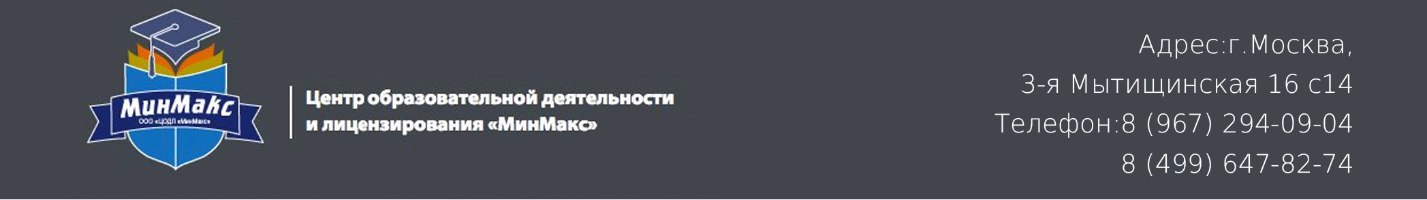 Единый тарифно-квалификационный справочник работ и профессий рабочих (ЕТКС). Выпуск №1
Утвержден Постановлением Государственного комитета СССР по труду и социальным вопросам и Секретариата ВЦСПС от 31 января 1985 г. N 31/3-30
(в редакции:
Постановлений Госкомтруда СССР, Секретариата ВЦСПС от 12.10.1987 N 618/28-99, от 18.12.1989 N 416/25-35, от 15.05.1990 N 195/7-72, от 22.06.1990 N 248/10-28,
Постановления Госкомтруда СССР 18.12.1990 N 451,
Постановлений Минтруда РФ от 24.12.1992 N 60, от 11.02.1993 N 23, от 19.07.1993 N 140, от 29.06.1995 N 36, от 01.06.1998 N 20, от 17.05.2001 N 40,
Приказов Минздравсоцразвития РФ от 31.07.2007 N 497, от 20.10.2008 N 577, от 17.04.2009 N 199)Машинист компрессорных установокМашинист компрессорных установок (2-й разряд)Характеристика работ. Обслуживание стационарных компрессоров и турбокомпрессоров давлением до 1 МПа (до 10 кгс/кв. см), с подачей до 5 куб. м/мин. каждый при работе на неопасных газах с приводом от различных двигателей. Пуск, регулирование и останов компрессоров. Наблюдение за работой компрессоров и вспомогательного оборудования. Смазывание и охлаждение трущихся частей механизмов компрессоров. Предупреждение и устранение неисправностей в работе компрессоров и контроль работы его предохранительных устройств. Обслуживание приводных двигателей. Заправка и откачка масла в расходные и аварийные баки. Участие в ремонте оборудования компрессорной станции.Должен знать: принцип действия поршневых компрессоров, турбокомпрессоров, паровых машин и электродвигателей; способы предупреждения и устранения неполадок в работе компрессоров и двигателей; назначение и способы применения контрольно-измерительных приборов и автоматики управления; схемы трубопроводов компрессорной станции; рабочее давление по степеням и соответствующую температуру воздуха; допустимую температуру нагрева узлов обслуживаемых агрегатов, меры предупреждения и ликвидации перегрева; сорта и марки масел, применяемых для смазывания механизмов.Машинист компрессорных установок (3-й разряд)Характеристика работ. Обслуживание стационарных компрессоров и турбокомпрессоров давлением до 1 МПа (до 10 кгс/кв. см), с подачей свыше 5 до 100 куб. м/мин. или давлением свыше 1 МПа (свыше 10 кгс/кв. см), с подачей до 5 куб. м/мин. каждый при работе на неопасных газах с приводом от различных двигателей. Обслуживание стационарных компрессоров и турбокомпрессоров, работающих на опасных газах давлением до 1 МПа (до 10 кгс/кв. см), с подачей до 5 куб. м/мин. каждый. Пуск и регулирование режимов работы компрессоров, турбокомпрессоров и двигателей. Поддержание требуемых параметров работы компрессоров и переключение отдельных агрегатов. Выявление и предупреждение ненормальностей в работе компрессорной станции. Ведение отчетно-технической документации о работе обслуживаемых компрессоров, машин и механизмов. Участие в ремонте агрегатов компрессорной станции.Должен знать: устройство поршневых компрессоров, турбокомпрессоров, двигателей внутреннего сгорания, паровых машин и электродвигателей, их технические характеристики и правила обслуживания; схему трубопроводов; устройство простых и средней сложности контрольно-измерительных приборов, автоматических аппаратов и арматуры; отчетно-техническую документацию компрессорной станции; основы термодинамики и Машинист компрессорных установок (4-й разряд)Характеристика работ. Обслуживание стационарных компрессоров и турбокомпрессоров давлением до 1 МПа (до 10 кгс/кв. см), с подачей свыше 100 до 500 куб. м/мин. или давлением свыше 1 МПа (свыше 10 кгс/кв. см), с подачей свыше 5 до 100 куб. м/мин. каждый при работе на неопасных газах с приводом от различных двигателей. Обслуживание стационарных компрессоров и турбокомпрессоров, работающих на опасных газах давлением до 1 МПа (до 10 кгс/кв. см), с подачей свыше 5 до 100 куб. м/мин. или давлением свыше 1 МПа (свыше 10 кгс/кв. см), с подачей до 5 куб. м/мин. каждый. Установление и поддержание наивыгоднейшего режима работы компрессоров. Наблюдение за исправностью двигателей, компрессоров, приборов, вспомогательных механизмов и другого оборудования. Участие в осмотре и ремонте оборудования компрессорных установок в пределах квалификации слесаря 3 разряда.Должен знать: конструктивные особенности, устройство различных типов компрессоров, турбокомпрессоров, двигателей внутреннего сгорания, паровых машин, паровых турбин и электродвигателей, вспомогательных механизмов, сложных контрольно-измерительных приборов, аппаратов и арматуры; схемы расположения паропроводов, циркуляционных конденсационных трубопроводов, арматуры и резервуаров компрессорной станции; схемы расположения автоматических устройств для регулирования работы и блокировки оборудования; основные технические характеристики обслуживаемых компрессоров; нормы расхода электроэнергии и эксплуатационных материалов на выработку сжатого воздуха или газов.Машинист компрессорных установок (5-й разряд)Характеристика работ. Обслуживание стационарных компрессоров и турбокомпрессоров давлением до 1 МПа (до 10 кгс/кв. см), с подачей свыше 500 до 1000 куб. м/мин. или давлением свыше 1 МПа (свыше 10 кгс/кв. см), с подачей свыше 100 до 250 куб. м/мин. каждый при работе на неопасных газах с приводом от различных двигателей. Обслуживание стационарных компрессоров и турбокомпрессоров, работающих на опасных газах давлением до 1 МПа (до 10 кгс/кв. см), с подачей свыше 100 до 250 куб. м/мин или давлением свыше 1 МПа (свыше 10 кгс/кв. см), с подачей свыше 5 до 100 куб. м/мин. каждый. Обслуживание автоматизированных компрессорных станций производительностью до 100 куб. м/мин.Переключение и вывод в резерв и на ремонт оборудования компрессорной станции. Регулирование технологического процесса выработки продукции станции. Составление дефектных ведомостей на ремонт оборудования компрессорной станции. Выполнение ремонта оборудования компрессорной станции в пределах квалификации слесаря 4-го разряда. Ремонт компрессоров и двигателей внутреннего сгорания в полевых условиях.Должен знать: кинематические схемы обслуживаемых компрессоров, турбокомпрессоров, паровых машин, электродвигателей и двигателей внутреннего сгорания; устройство компрессоров высокого давления; эксплуатационные характеристики компрессорных и турбокомпрессорных установок, паровых и электрических двигателей к ним и вспомогательного оборудования; схемы технологических процессов производства продукта станции; коэффициент полезного действия работы компрессоров Машинист компрессорных установок (6-й разряд)Характеристика работ. Обслуживание стационарных компрессоров и турбокомпрессоров давлением до 1 МПа (до 10 кгс/кв. см), с подачей свыше 1000 куб. м/мин. или давлением свыше 1 МПа (свыше 10 кгс/кв. см), с подачей свыше 250 куб. м/мин. каждый при работе на неопасных газах с приводом от различных двигателей. Обслуживание стационарных компрессоров и турбокомпрессоров, работающих на опасных газах давлением до 1 МПа (до 10 кгс/кв. см), с подачей свыше 250 куб. м/мин. или давлением свыше 1 МПа (свыше 10 кгс/кв. см), с подачей свыше 100 куб. м/мин. каждый. Обслуживание автоматизированных компрессорных станций с подачей свыше 100 куб. м/мин. Наблюдение за работой всего оборудования компрессорной станции. Регулирование технологического процесса выработки продуктов станции. Составление дефектных ведомостей по ремонту оборудования компрессорной станции. Производство ремонта оборудования компрессорной станции в пределах квалификации слесаря 5-го разряда.Должен знать: кинематические схемы и конструкцию турбокомпрессоров различных систем и типов, силового оборудования: электродвигателей, паровых машин, двигателей внутреннего сгорания; эксплуатационные характеристики компрессоров и силовых установок к ним.Примечание. Помощник машиниста компрессорной или турбокомпрессорной станции тарифицируется на два разряда ниже разряда машиниста, под руководством которого он работает, но не ниже 2-го разряда.Машинисты передвижных компрессорных установок тарифицируются по разделу ЕТКС "Строительные, монтажные и ремонтно-строительные работы".